          SCHEDULE OF TOWN COUNCIL & COMMITTEE MEETINGS 2022 – 2023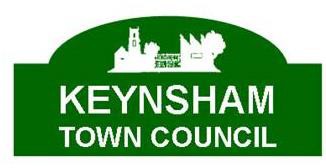 (A) = Annual Meeting of the Town Council	(IA) =	Interim Internal Audit	(DB) = Draft Budget(B) = Budget/Precept Setting Meeting	(Sal) = Annual Review of Salaries as per Financial Regulations(AR) = Annual Return preparation as per Financial Regulations	(Fees)= Annual review of Fees and Charges(All) = Allotments item on AgendaMeeting(no.)MayJunJulAugSeptOctNovDecJanFebMarAprTown CouncilTuesday 7.30pm(11)(TC)10(A)(allot)21(AR)26(allot)201822(allot)13(DB)17(B)21    (allot)2118Personnel CommitteeTuesday 7.30pm/As Required(2)(TC)2415(Sal)7.30 p.m.Finance & Policy CtteeTuesday 6.30pm or 7.30(11)(TC)314 (AR)19131115(IA)6.00 p.m.  6(DB)10(B)1414(Fees)11Events, Arts, Tourism & Heritage Committee (EATH)Wednesday 4pm  (9)(DTC)863759788Environment & Sustainability Committee (E & S)                     Tuesday 6.00 pm                    (6)(DTC)2428Thursday27292428Grants CommitteeWednesday 7.30pm(2)(DTC)151Planning & Development Committee (15)Monday 7.30pm                                 (DTC)Planning & Development Committee (15)Monday 7.30pm                                 (DTC)2320111221232421129662717Annual Town MeetingThursday 7.30pm(1)(Both)20BANK HOLIDAYS 2022/2023BANK HOLIDAYS 2022/2023EVENTSOther meetings15th April 2022 (Good Friday)18th April 2022 (Easter Monday)2nd May (Early May Bank Holiday)2nd June (Spring Bank Holiday)3rd June Queen Jubilee (Bank Holiday)29th August (Summer Bank Holiday)25th December (Christmas Day)26th December (Boxing Day) 27th December (Bank holiday)   2nd January (New Year’s Day) in lieu of 1st Jan   7th April 2023 (Good Friday)   10th April 2023 (Easter Monday)13th November – Remembrance Day25th November – Winter FestivalB&NES Budget Feb 2023 (date not set yet)No of Cttee meetingsTown Clerk	(23 vs 23)Deputy Town Clerk (33 vs 27)The NDP Steering Group and Cultural Consortium group meetings are as required and therefore not scheduled. Details and Agendas will appear on the Town Council website when arranged. Keynsham Area Forum23rd June 2022 6.00 p.m.29th September 2022 6.00 p.m.